ҠАРАР                                            	             РЕШЕНИЕО повестке дня   двадцать шестого заседания  Совета сельского поселения Тузлукушевский  сельсовет муниципального района  Чекмагушевский район Республики БашкортостанВ соответствии  со ст.35 Регламента Совета  ,Совет сельского поселения Тузлукушевский сельсовет муниципального района  Чекмагушевский  район  Республики Башкортостан    РЕШИЛ :включить  в повестку дня      двадцать  шестого  заседания Совета   сельского поселения  Тузлукушевский  сельсовет  следующие   вопросы :       Об утверждении Правил благоустройства территории сельского поселения Тузлукушевский сельсовет муниципального района Чекмагушевский район Республики Башкортостан     Об отмене решения Совета сельского поселения Тузлукушевский сельсовет муниципального района Чекмагушевский район Республики Башкортостан от 30.07.2014 №169 «Об утверждении Положения о добровольной народной дружине, действующей на территории сельского поселения Тузлукушевский сельсовет муниципального района Чекмагушевский район Республики Башкортостан»      Об утверждении Соглашения о взаимодействии Комитета по управлению собственностью Министерства земельных и имущественных отношений Республики Башкортостан по Чекмагушевскому району с Администрацией сельского поселения Тузлукушевский сельсовет муниципального района Чекмагушевский район Республики Башкортостан по вопросам управления муниципальным имуществом Глава сельского поселения                               З.М.Камаловас.Тузлукушевоот 29 августа 2019 года№ 150БАШҠОРТОСТАН РЕСПУБЛИКАҺЫСАҠМАҒОШ  РАЙОНЫмуниципаль районЫНЫҢТУҘЛЫҠЫУЫШ АУЫЛ СОВЕТЫАУЫЛ  БИЛӘмӘҺЕ ХАКИМИӘТЕ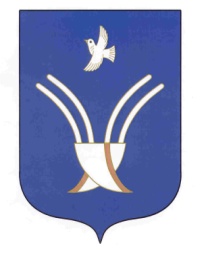 СОВЕТ сельского поселенияТузлукушевский сельсоветмуниципального района Чекмагушевский район Республики Башкортостан